Информация о ветеране Великой Отечественной войны 1941-1945 годов, ветеране педагогического труда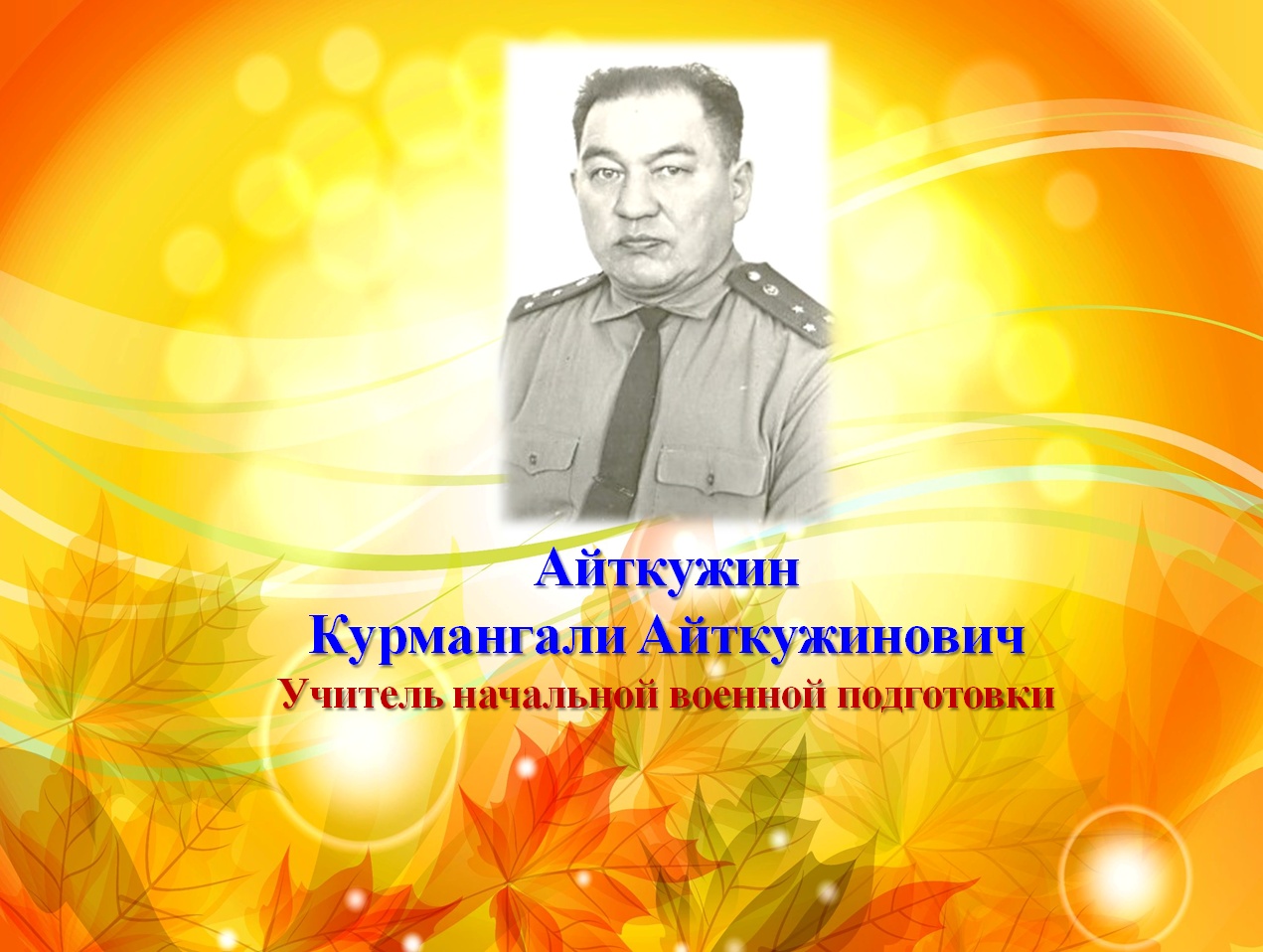           Годы жизни:                  1924 -1994 гг.          Время работы                                                                                                                                           в Приреченской СШ: 1967-1988 гг.          Воинское звание:           капитан          Педагогический стаж   - 41 годБиографияДата рождения 10 октября 1924 г. – дата смерти:  февраль 1994 г.Место рождения: аул Кенеткуль Зерендинского района Акмолинской области1942 г.- закончил 10 классов аульной школы1942 -1945 гг. – участник Великой Отечественной войны, командир орудия1947 г. – демобилизация из рядов Красной АрмииЭтапы трудовой биографии:Второй секретарь райкома комсомола, Инструктор райкома партии,Закончил с отличием филологический факультет Карагандинского государственного педагогического институтаДиректор школы совхоза «Барикады» Чистопольского района,  директор школы с.Кызылтан Зерендинского района1967 г. -1988 г. – работа учителем начальной военной подготовки в Приреченской средней школе. Награжден пятью знаками за трудовую деятельность, многочисленными почетными грамотами и благодарственными письмами.«Отличник народного просвещения Казахской ССР» (1979г)1989-1994 гг. – депутат сельского совета, член группы народного контроля, председатель Совета ветеранов.Семья: жена – Айткужина Шолпан Сариевна, труженица тыла, ветеран педагогического труда.  Супруги воспитали 7 детей. Утемис – инженер, Алма – агроном, Алпамыс – учитель, директор Чаглинской  средней школы, Жанпеис – полковник запаса, Анара –предприниматель, Дана – учитель физики, Шнар – учитель химии.«Линия жизни»Отрывок из статьи Т. Кошегулова, члена Союза Журналистов СССР, газета «За коммунизм» 1.02.1990 г.«В ауле ни у кого не было даже простого динамика, не то что приемника, но о начале войны здесь знали и уже на второй день степной «узун-кулак» быстрее, чем телеграф донес до аула Кенеткуль эту недобруюЮ тяжелую для всей страны весть. Семья колхозников Айткужиных, трудившаяся со всеми на сенокосе, вернулась домой поздно вечером. Глава семьи, Айткужа, в этот вечер был особенно угрюм и молчалив. Хозяйка, Шекер, хлопотала у очага, а дети, словно в предчувствии беды, молча занимались каждый своим делом. Старший, Курмангали, только закончил девять классов, был добрым помощником в доме. Младшие, брат Кажигали и сестренка Куляш, были еще несмышленышами.Вскоре, вместе с другими односельчанами проводили отца на фронт. Тяжелым было расставание…И потекли дни маленького аула, полные забот и тревог, в ожидании вестей с фронта от родных и близких ушедших защищать Родину. Колхозники трудились, не покладая рук. Курмангали, с раннего детства привыкший к труду, работал со своими одноклассниками на колхозном поле. Весь июль провели на сенокосе, а в августе приступили к уборке хлеба, посеянного весной отцами. Только поздней осенью сели за парты. Многие ребята не вернулись в школу, остались работать в колхозе из-за нехватки рук. Хотел поработать в родном колхозе и Курмангали, но мать настояла на продолжении учебы.- Сынок, учись, я еще могу поработать и дома, и на ферме… Что-то от отца нет вестей…Родители… Кто из них не хочет, чтобы дети были образованными, приносили пользу не только своим близким, но и стране. Отец тоже мечтал, чтобы Курмангали стал грамотным человеком, стал учителем в селе. Проклятая война.Вторую военную весну также встречали на колхозном поле всем классом. Ребята послабее и девушки до поздней ночи с фонарями в руках водили быков, запряженных в плуг. За плугом ходили парни покрепче, были и женщины. Работали, прихватывая добрую часть ночи.От отца так и не было вестей. Только потом, когда сам Курмангали вернулся с войны, мать показала ему единственное письмо от Айткужи из-под Москвы с Калининского направления. Затем пришла бумага, что боец А.Искаков пропал без вести. Шекер так и не дождалась своего мужа, как и многие семьи аула Кенеткуль Зерендинского района.Успешно сдав экзамены за выпускной класс, Курмангали вместе с Сабыром Байжановым получил повестку. Это было 10 июня 1942 года. Затем – прощание с матерью, братом и сестренкой, аульчанами, воинский эшелон, который доставил новобранцев в город Акмолинск, в 39 запасной стрелковый полк, откуда направили его в школу младших командиров – артиллеристов.Первое боевое крещение новобранец служивший в полку тяжелых самоходных орудий, получил в городе Бельцы, что в Молдавии. Затем известная всем Яссо-Кишеневская операция по уничтожению крупных  гитлеровских группировок в этом районе.- Наш полк почти прошел по военным дорогам русских войск под командованием генералиссимуса Суворова, - рассказывает Курмангали Айткужин. – После Молдавии освобождали многие города Румынии, Венгрии. Здесь понесли много потерь, оставалось только три тяжелых самоходных орудия. И полк был направлен в город Ровно для отдыха и пополнения. Переформировавшись, получив пополнение людьми и техникой, полк через город Брест был переброшен на территорию Польши. Здесь мы принимали участие в освобождении ее столицы – Варшавы и вступили с боями на территорию Германии…Особенно жестоко, словно раненный зверь, оборонялся фашизм на родной земле. Солдата-освободителя ожидали широкие рвы, заполненные водой, мощные дзоты встречали шквальным огнем, минные поля, не говоря уж о проволочных заграждениях. Полк принимал участие в уничтожении  Данцигской группировки. Только за двенадцать дней боев он потерял до пятидесяти боевых машин.За храбрость и мужество в боях командир орудийного расчета сержант К.Айткужин был награжден орденом Красной Звезды, которую самолично прикрутил рядом с медалью «За отвагу», полученную в одном из боев на территории Польши, командир полка Иван Харитонов. Крепко пожал руку солдату из Казахстана и командир роты Михаил Фомин.Памятные для всех фронтовиков первые дни мая сорок пятого. Третьего числа полк самоходных орудий, войдя в город Росток, встретился с войсками союзников.Курмангали Айткужинович вспоминает «Война не знала национальностей. Среди рядовых солдат фронтовиков даже разговора не было, что я, дескать. Русский, ты – казах, он – узбек, а тот – якут. Все мы одинаково несли солдатское бремя. Если было бы какое несогласие, вряд ли мы бы войну выиграли. Рядом со мной воевали русские и украинцы, татары, узбек Сайдан, жаль только имя запомнил, каракалпак Сапаргали Шагманси, позднее работавший у себя дома, как и я, директором школы, киргиз Ажмурса Сатыбалдин. Все мы ели с одного котелка, спали под одной шинелью и дошли до светлого дня Победы»    Демобилизовавшись, с партийным билетом, который ему вручили еще на территории Румынии перед боем, воин вернулся домой. Встречали его всем аулом, как героя. Шел второй год мирной жизни.Как и везде, не только в ауле, но и по всему району, чувствовался недостаток кадров, рабочих рук, Курмангали Айткужина пригласили в райцентр. Он стал вторым секретарем райкома комсомола. Был инструктором райкома партии. В начале пятидесятых он поступает в Карагандинский учительский институт на филологический факультет, который заканчивает с отличием.А потом были долгие годы педагогической деятельности. Трудился директором школы в совхозе «Барикады», затем возглавлял педколлектив села Кызылтан, а в1967 году его направляют в село Приречное.»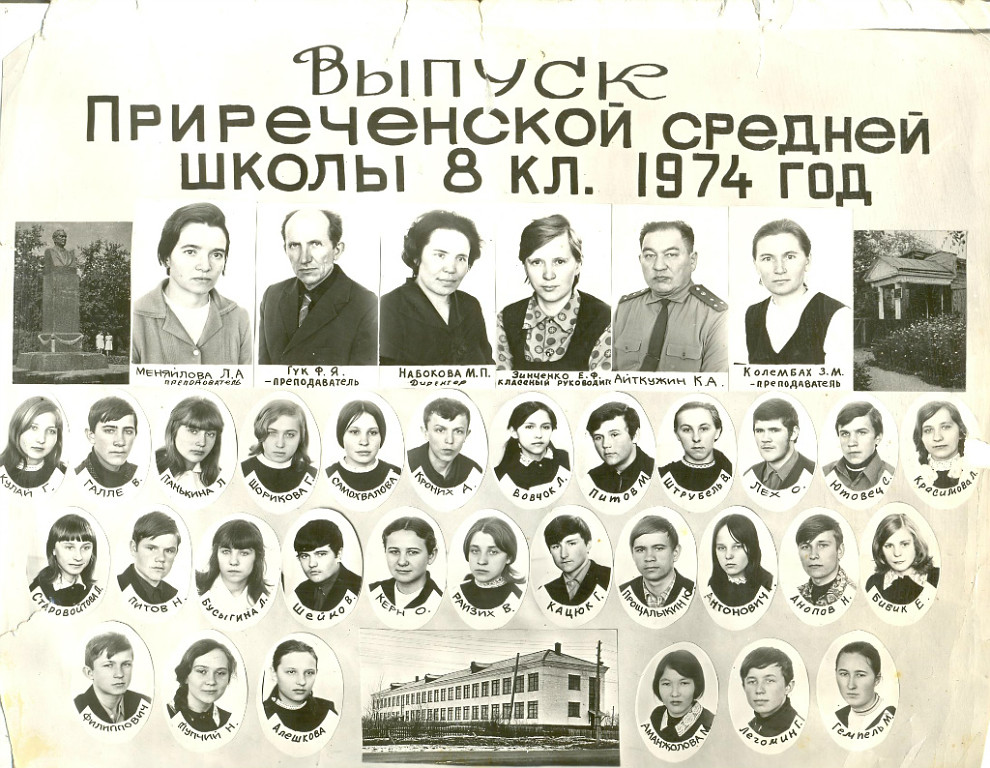 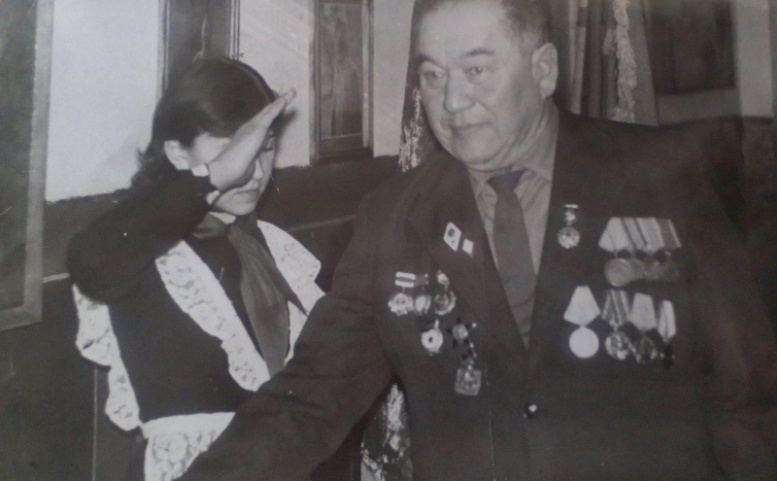 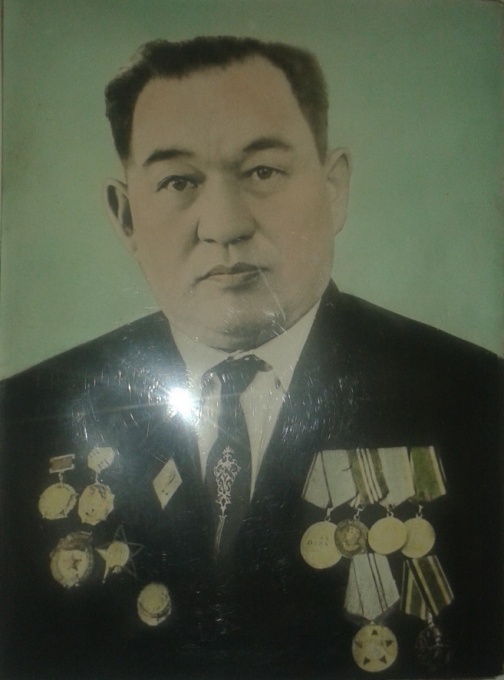 Из воспоминаний коллег и учениковОноприенко Т.П., ветеран педагогического трудаГермаковская Л.Н., ветеран педагогического трудаВергизова Ф.М., ветеран педагогического труда              Стока Н. В.,  выпускница школыВсё больше и больше десятилетий отделяет нас от событий Великой Отечественной войны, но память о ней не уходит в прошлое. Эта война была настоящим испытанием. Сколько бы лет ни прошло, она останется в памяти людей, переживших её, в памяти их потомков.Великая Отечественная война против фашисткой Германии явилась одним из самых крупных событий истории . Наша страна  вынесла на своих плечах основную тяжесть этой войны и сыграла решающую роль в разгроме гитлеровских войск. Наши солдаты преградили путь фашизму к мировому господству. Не забывать это время – значит не забывать тех людей, которые дали нам возможность мирно жить. Не забывать погибших! Вечная им слава! Не забывать тех, кто выжил в той страшной войне, кто отдал свою молодость, здоровье, рисковал жизнью ради нас, живущих теперь.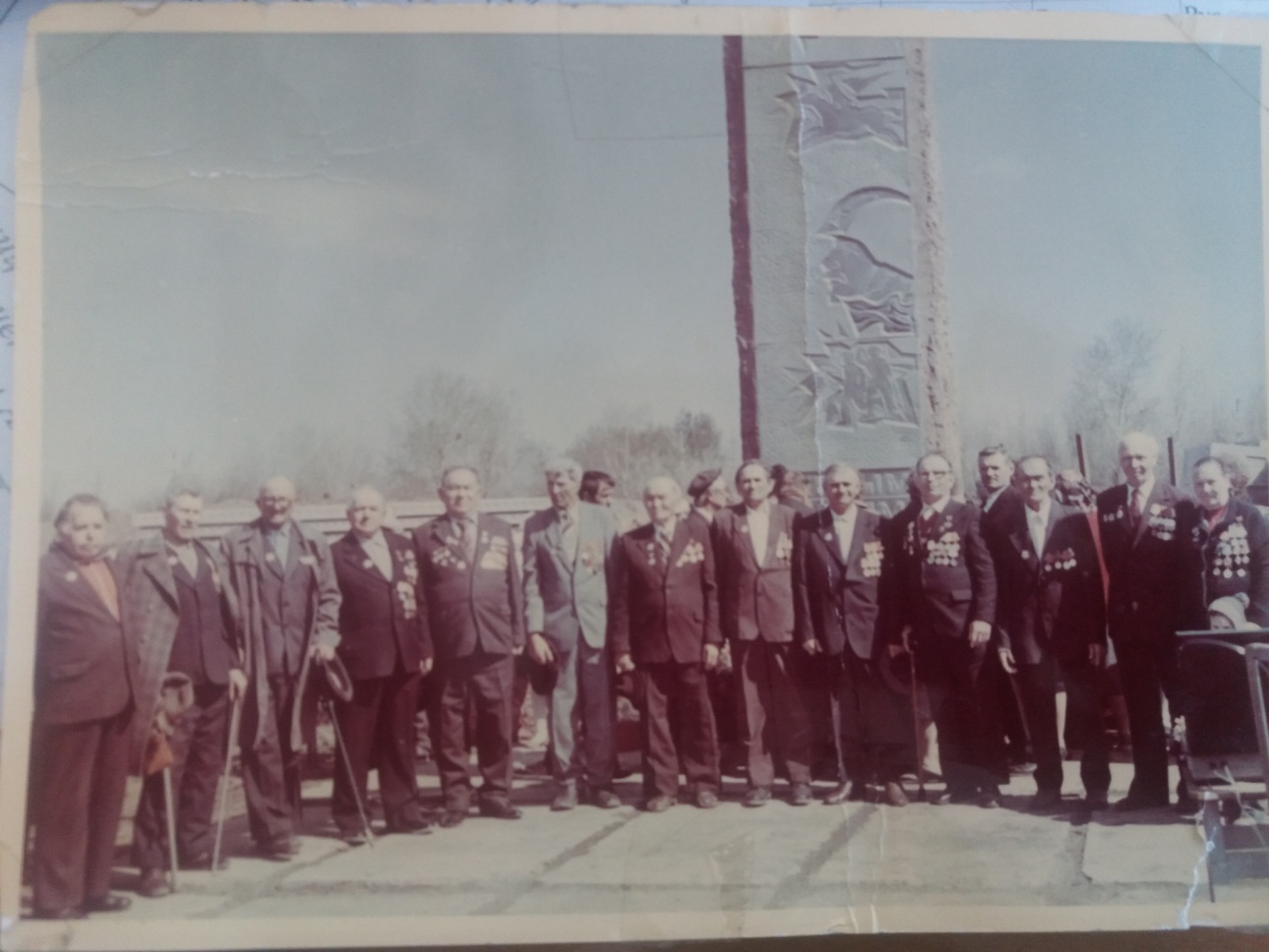 Памятная доска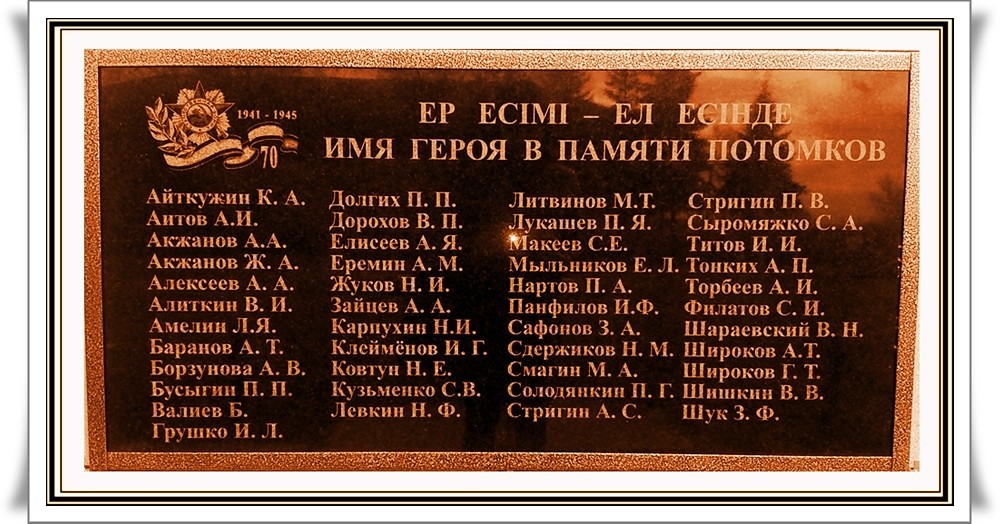 ФотогалереяАйткужин К.А. с группой учащихся школы на экскурсии в Брестской крепости, 1972г.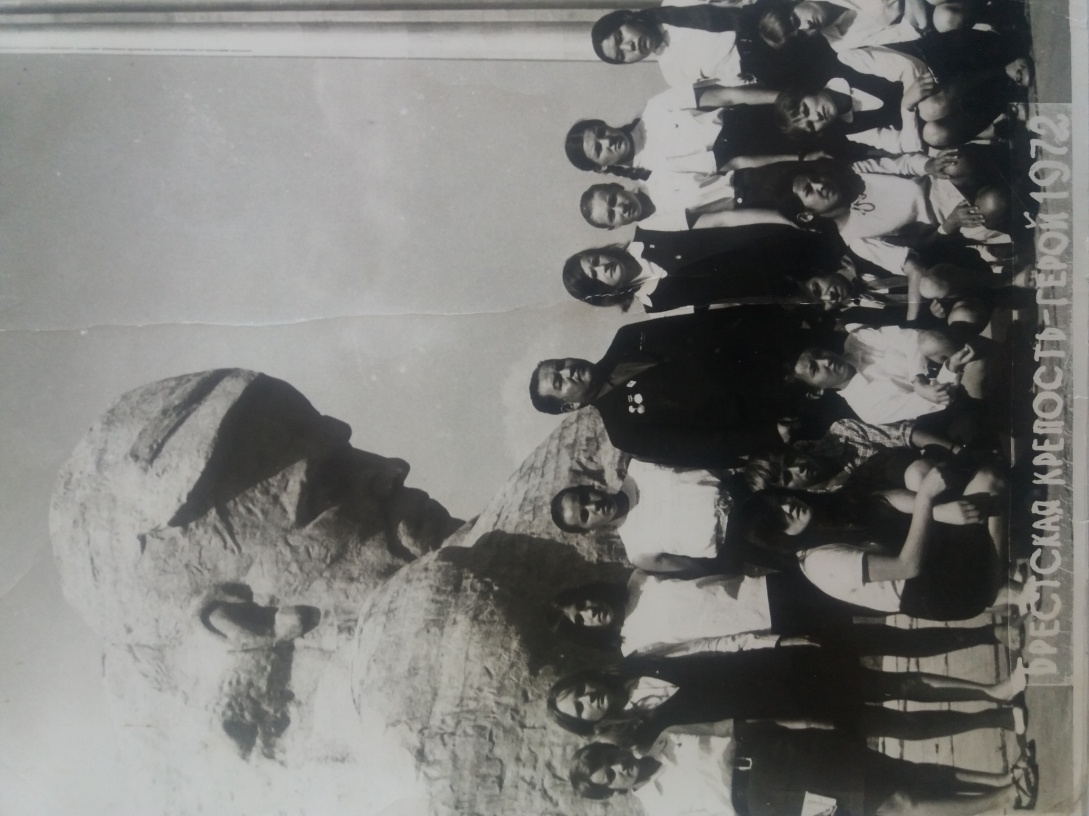 Выступление на торжественном собрании, посвященном 70-летию Октября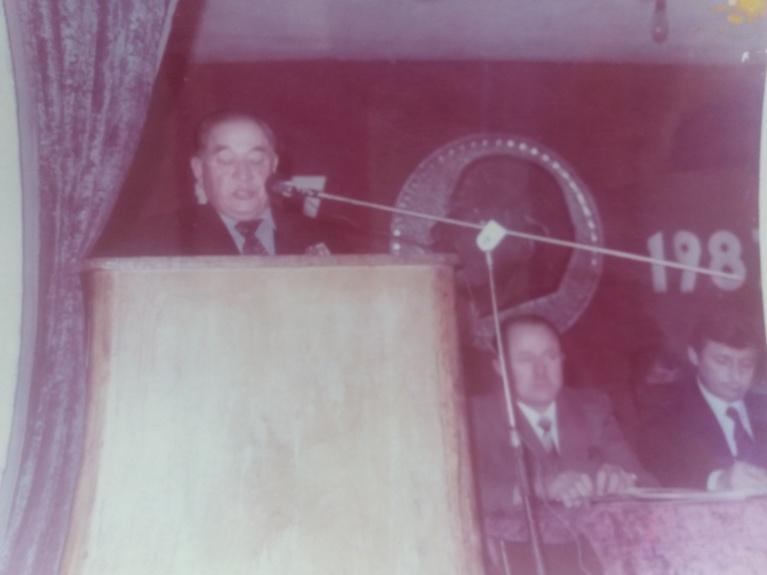 Наставник молодых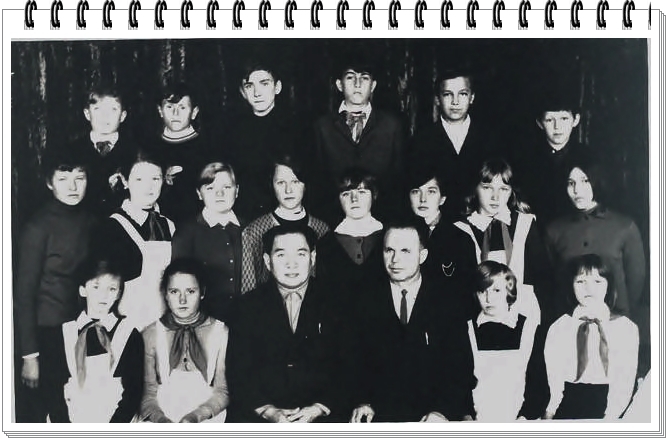 Учения по гражданской обороне, военно-полевые сборы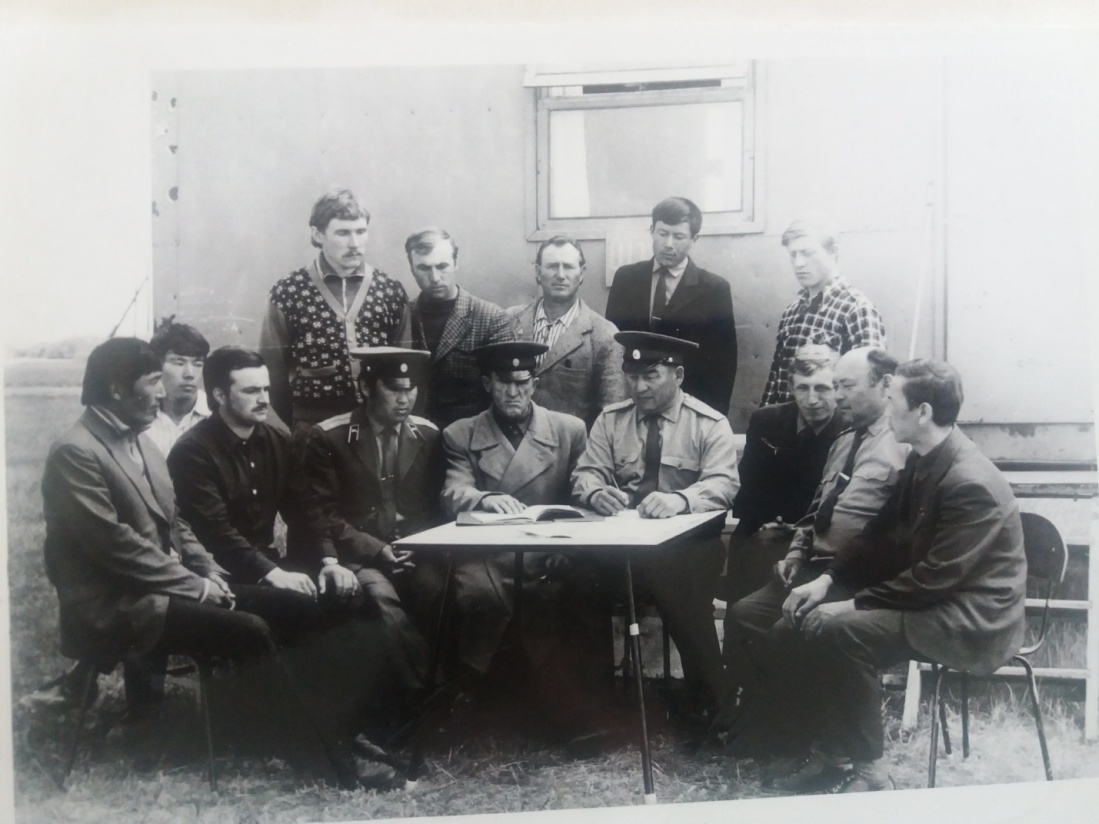 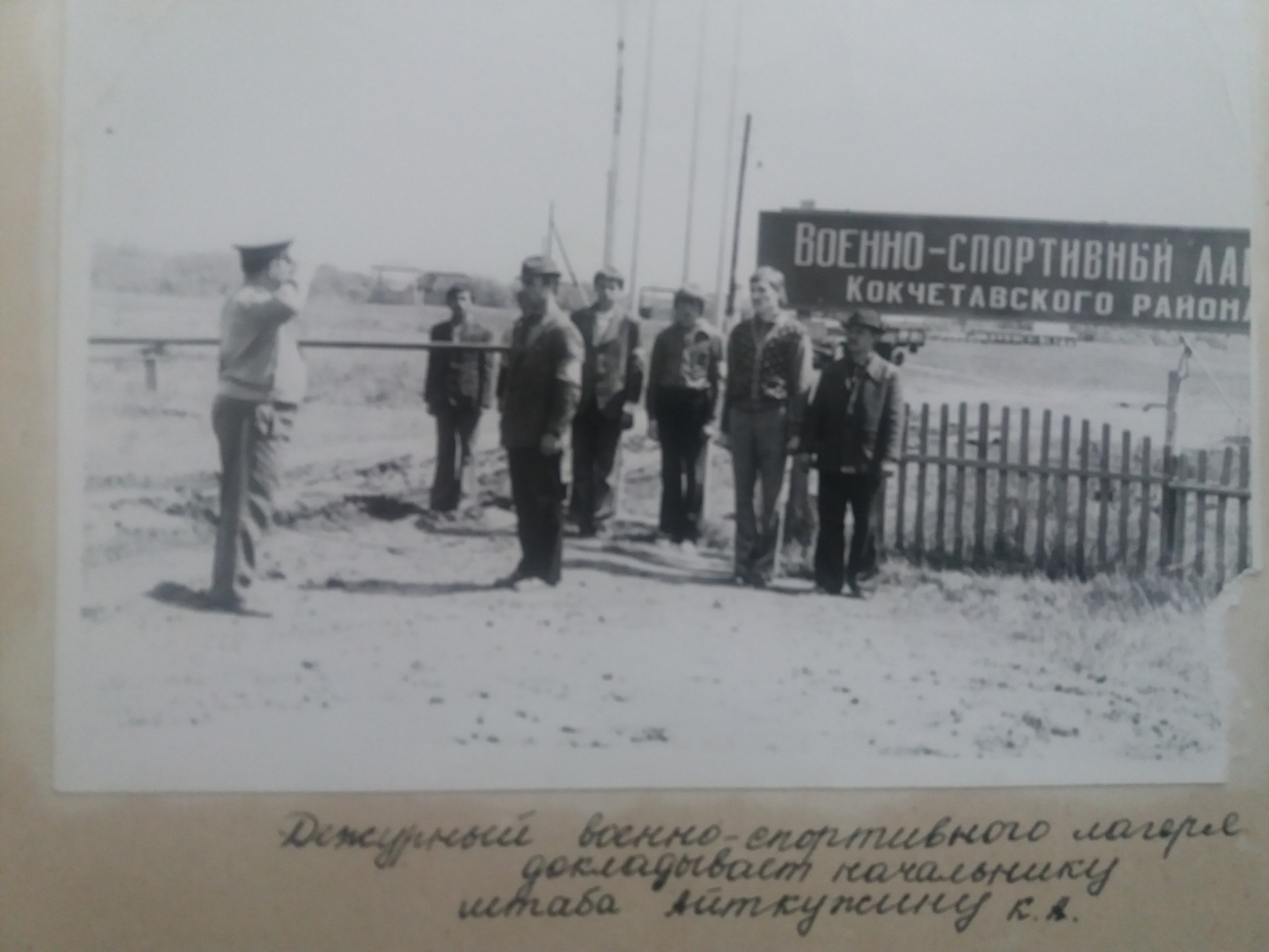 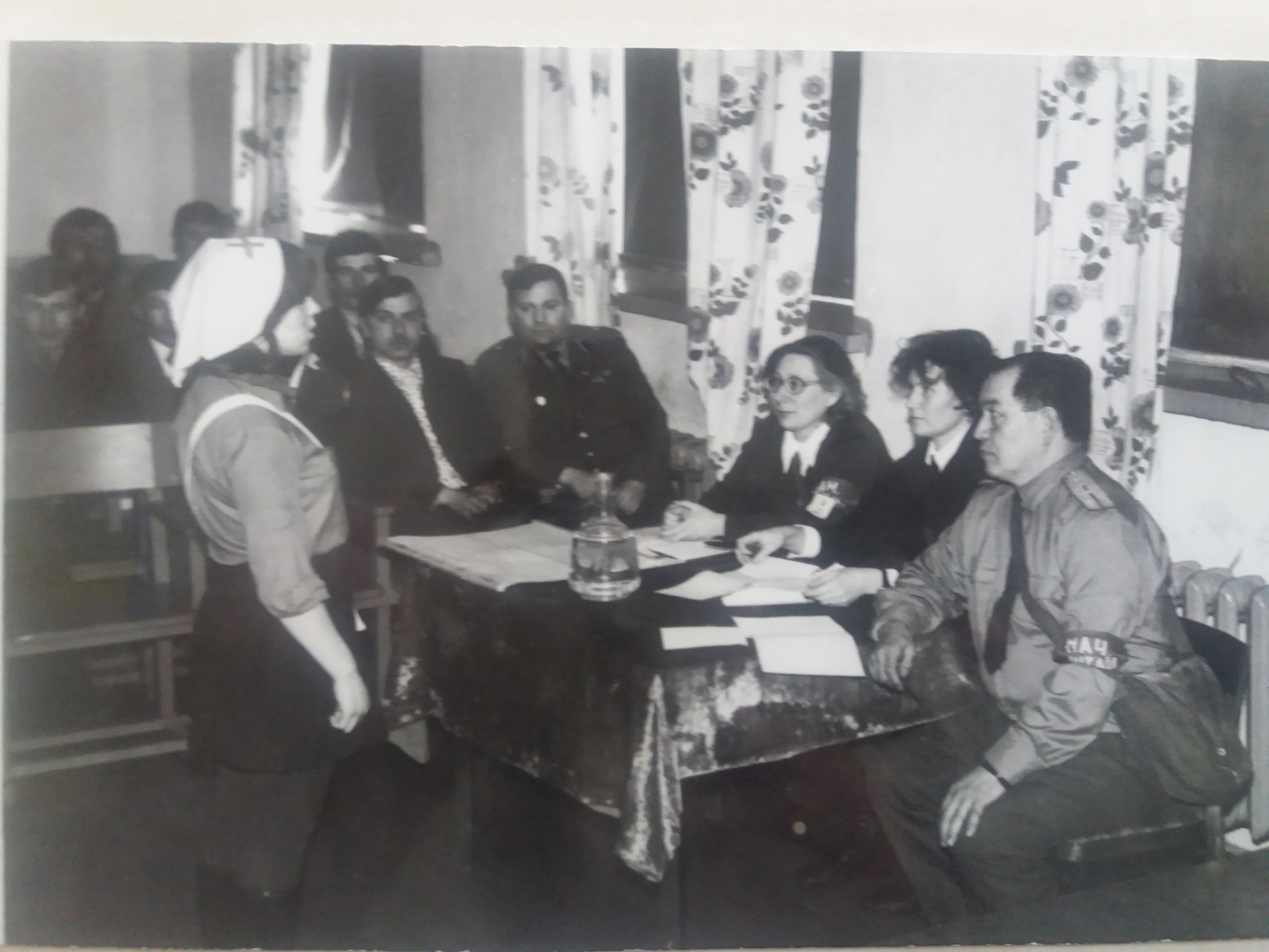 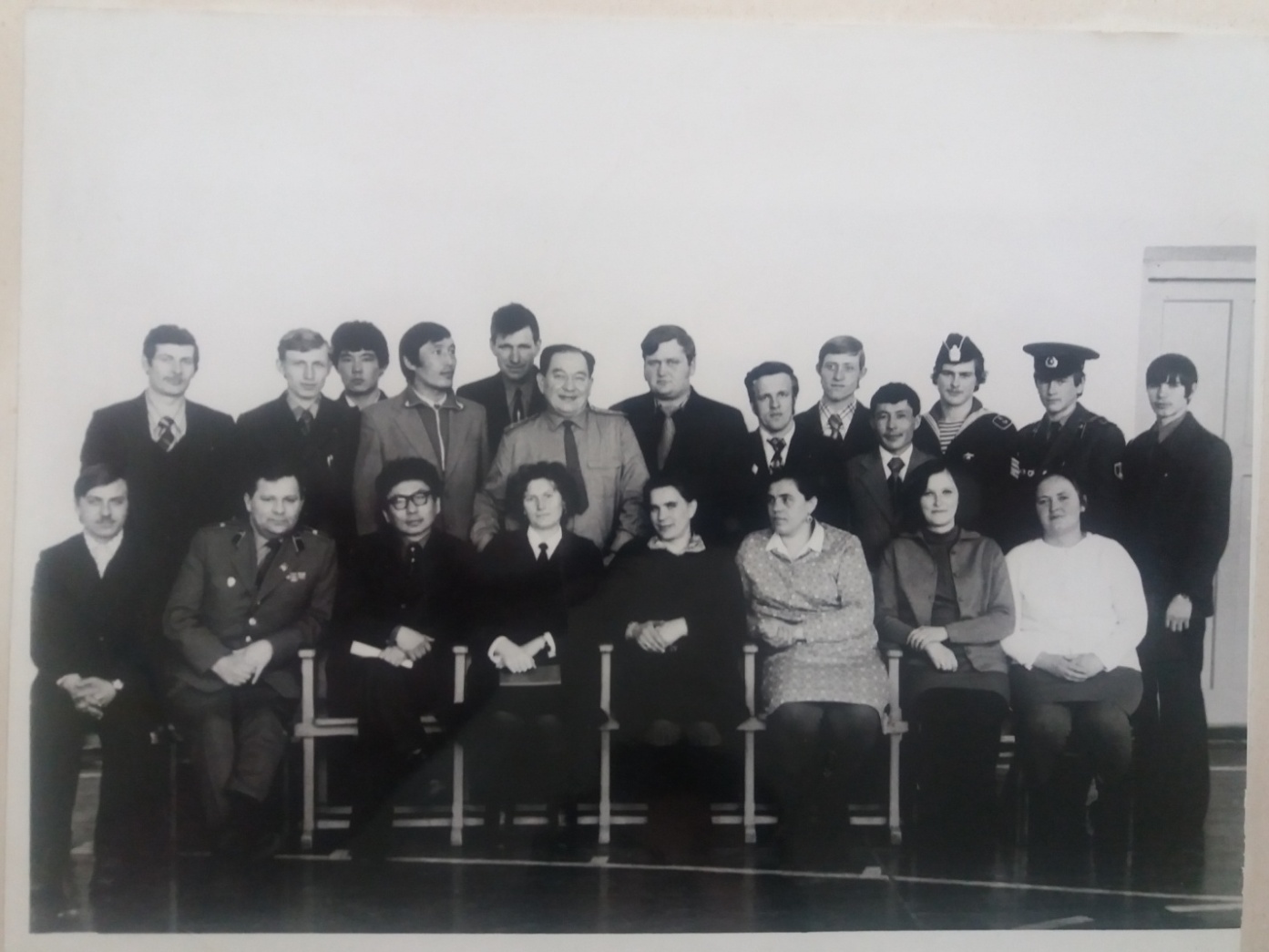 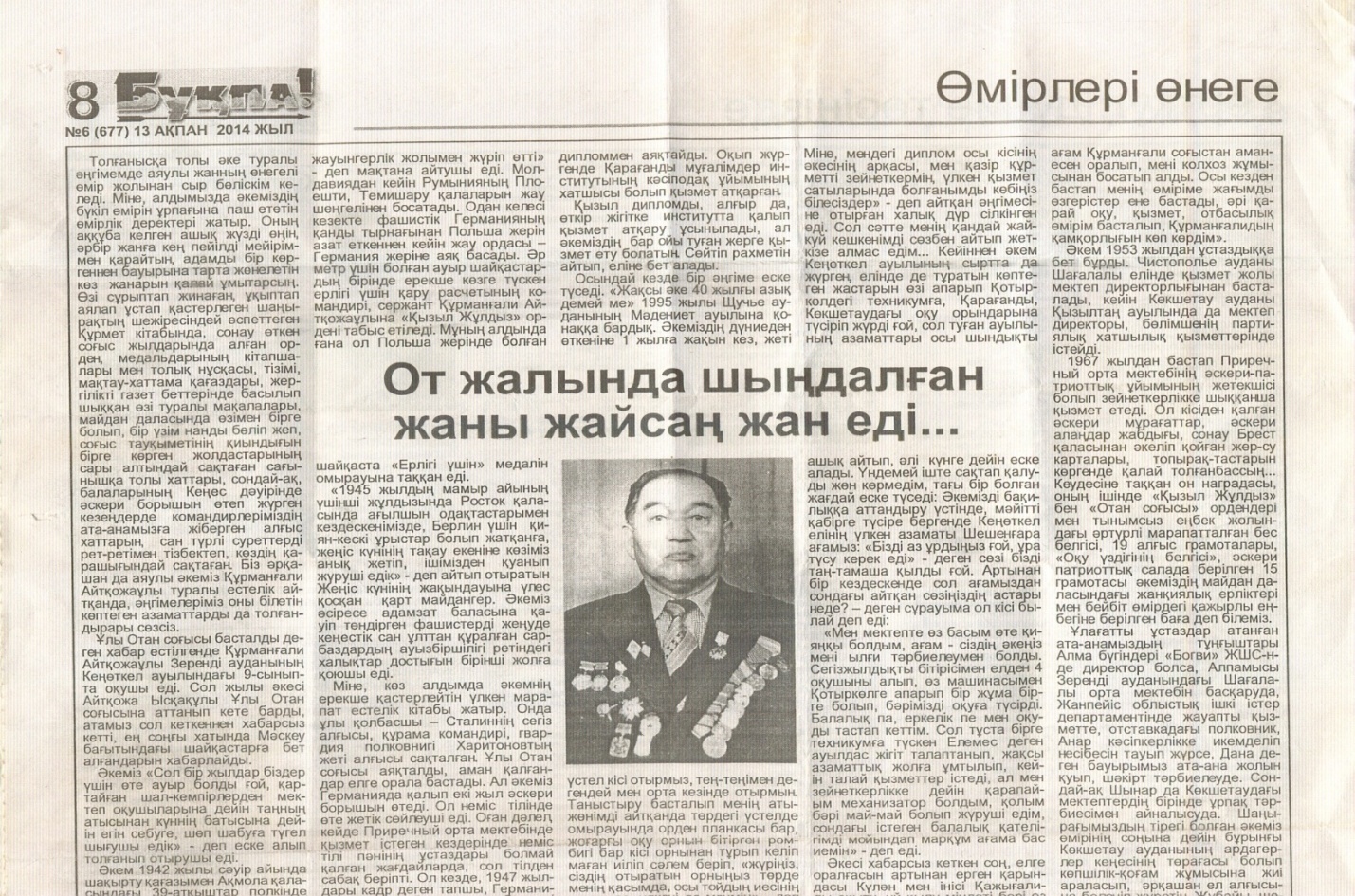 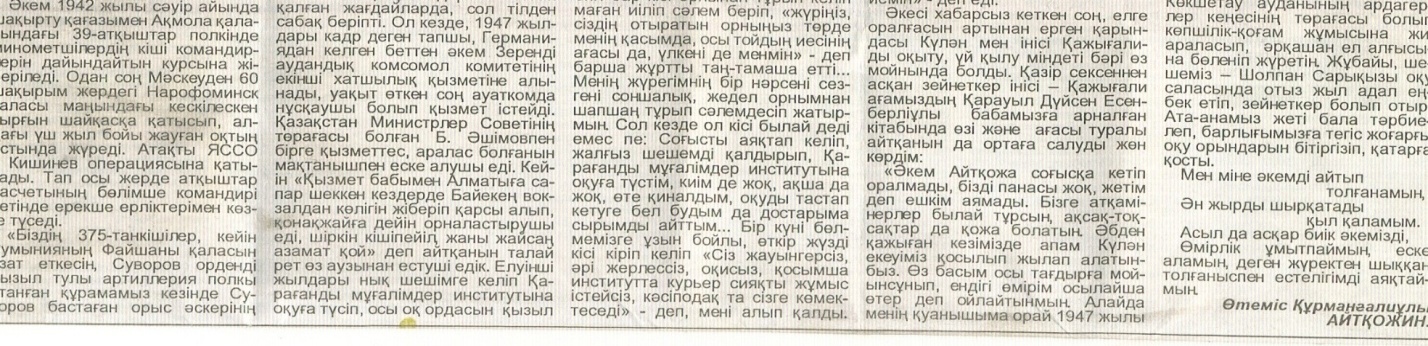 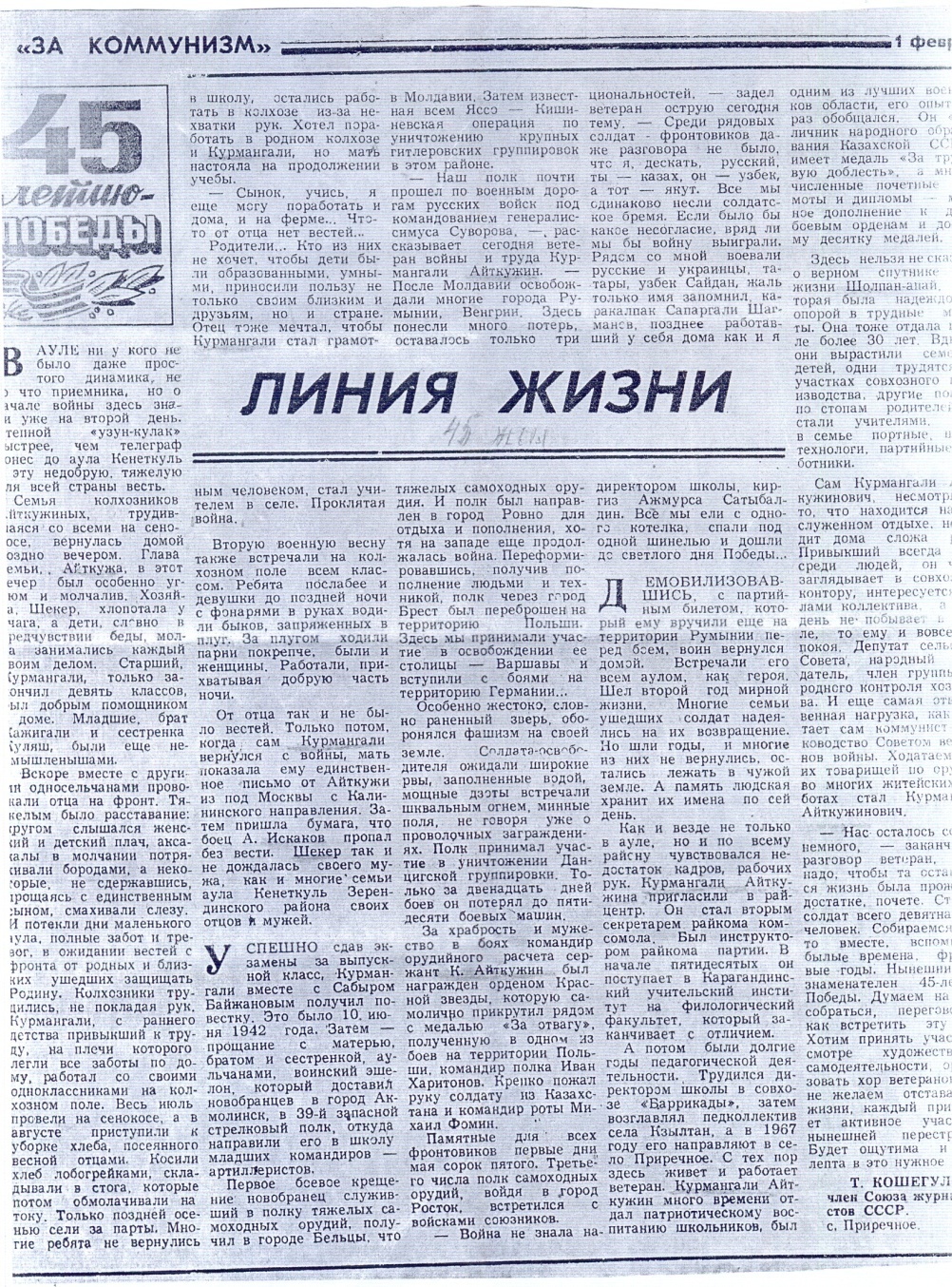 Ф.И.О.Годы жизни, раненияНаградыГде воевал, какие страны освобождалКапитанАйткужин Курмангали АйткужиновичЧлен КПСС1924 -1994 гг.Легкое ранениеОрден Красной Звезды №1226544Медаль «За отвагу» №2524557Медаль «За победу над Германией», Орден отечественной войны II степени, юбилейные медали,Медаль «За освоение целинных земель» 27.05.57г2-й Украинский фронт с5.01.1944г  – командир орудия2-й Белорусский фронт с ноября 1944  - командир орудия